ГОТОВИМ ПЕЧЬ К ЗИМЕ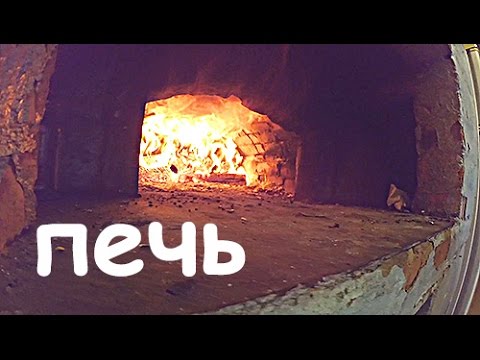      Следует помнить, что к эксплуатации допускаются только исправные печи. При подготовке печи или камина к зиме необходимо: - заменить кирпичи, имеющие трещины, новыми, промазать глиной трещины в штукатурке; - неплотности вокруг рамок, дверок, задвижек и вьюшек, зачеканить асбестовым шнуром; - восстановить разрушенные дымоходы, частично разобрав их или переложив; - заменить пришедшие в негодность печные приборы новыми (топочные и поддувальные дверки, задвижки, вьюшки и т.д.); - заменить прогоревшие колосниковые решетки новыми, укрепить расшатавшиеся печные приборы с перекладкой, при необходимости, топочных отверстий; - заменить предтопочный лист, пришедшие в негодность, новыми из кровельной стали размером 70×50 см (предтопочные листы обычно укладывают на слой асбеста толщиной 5 мм); - оштукатурить трубы и разделки около печей и труб в помещениях, а на чердаке затереть раствором и побелить; Дымоходы и трубы должны быть очищены от сажи. В дальнейшем очистку дымоходов от сажи в период их эксплуатации необходимо производить не реже 1 раза в 3 месяца. Топочную золу и шлак необходимо проливать водой и удалять в специально выделенное для этой цели место. Запрещается:- пользоваться печами, имеющими трещины, неисправные дверцы, недостаточные размеры разделки от сгораемых конструкций, а также печи без предтопочных листов; - располагать топливо, другие горючие вещества и материалы на предтопочном листе; - применять для розжига бензин, керосин, дизельное топливо, другие легковоспламеняющиеся и горючие жидкости; - топить углем, коксом и газом печи или камины, не предназначенные для этих видов топлива; - перекаливать печи и камины. Помните, пожар легче предупредить, чем потушить!Инструктор противопожарной профилактики ПЧ-115 с. Тулюшка Степанюк Е.Г.